ПАСПОРТдорожной безопасности муниципального бюджетного дошкольного образовательного учреждения  «Центр  развития ребенка – детский сад№17»  2017 годСодержаниеОбщие сведенияСхема подъездных путей и движения пешеходов к ДОУ, расположение дорожных знаков, технических средств регулирования искусственных неровностей, пешеходных переходовПриложение к паспорту дорожной безопасности МБДОУ1. Памятка для администрации образовательного учреждения2. Инструкция  для воспитателей по предупреждению детского дорожно-транспортного травматизма3. Выписка из Правил дорожного движения Российской Федерации4.  Консультация для родителей5. Организационно-педагогические условия, способствующие эффективной организации педагогического процесса6. Организация занятий по обучению дошкольников безопасному поведению на дорогах 7. Методика построения системы работы по изучению дошкольниками ПДД8. Формы и методы обучения дошкольников ПДДИгра как ведущий метод обучения детей безопасному поведению на дорогах.Методика подготовки занятий в игровой форме9. Целевые прогулки как форма профилактики детского дорожно-транспортного травматизма.Общие сведения Муниципальное бюджетное дошкольное образовательное учреждение «Центр развития ребенка – детский сад №17»___________________________(Полное наименование образовательной организации)Тип образовательной организации _______________дошкольное___________Юридический адрес: 356240, Шпаковский район, г. Михайловск, ул. Ленина, 138/1.Фактический адрес: 356240, Шпаковский район, г. Михайловск, ул. Ленина, 138/1.Руководители образовательной организации:Директор                    Сапрун Вера Арменаковна                        8(86553)5-26-92                                       (фамилия, имя, отчество)          	 (телефон)Заместитель директорапо учебно-воспитательной работе                                     Недбальская Ирина Владимировна         8(86553)5-26-92	(фамилия, имя, отчество) 	 (телефон)Ответственные работники муниципального органа  образования                         Специалист отдела образования АШМР   	                (должность)                                                                                           Рябко Жанна Алексеевна                         8(86553)5-46-29                                            (фамилия, имя, отчество)                                                      (телефон)Ответственные отГосавтоинспекции        майор полиции        Бочарова Людмила Владимировна                                          (должность)                                        (фамилия, имя, отчество)Ответственные работники за мероприятия по профилактикеДДТТ                        Заместитель директора по учебно-воспитательной работе      	           (должность)                                                                                   Недбальская Ирина Владимировна                8(86553)5-26-92                                                                (фамилия, имя, отчество)                                                     (телефон)                                                                                                                                        Руководитель или ответственный работник дорожно-эксплуатационнойорганизации, осуществляющейсодержание улично-дорожной
 сети (УДС)                                           Сень Юрий  Иванович                 7-01-68                                                                   (фамилия,  имя, отчество)                             (телефон)Руководитель или ответственный работник дорожно-эксплуатационнойорганизации, осуществляющейсодержание технических средств
организации дорожного
движения (ТСОДД)*                             Сень Юрий Иванович                   7-01-68                                                                   (фамилия,  имя, отчество)                             (телефон)Количество обучающихся (учащихся, воспитанников)   409Наличие уголка по БДД       имеется, методический кабинет                                                (если имеется, указать место расположения)Наличие класса по БДД       нет_________________________                                                                  (если имеется, указать место расположения)Наличие автогородка (площадки) по БДД   автоплощадка___ Наличие автобуса в образовательной организации     нет____                                                                                                                                                                                        (при наличии автобуса)Владелец автобуса  ___нет______________________________                                                       (ОО, муниципальное образование и др.)Время занятий в образовательной организации:1-ая смена:  7час. 00 мин. – 14 час.00 мин. (период)2-ая смена:  12 час.00 мин.  – 19 час. 00 мин. (период)внеклассные занятия: ___ час. ___ мин.  – ___ час. ___ мин. (период)Телефоны оперативных служб: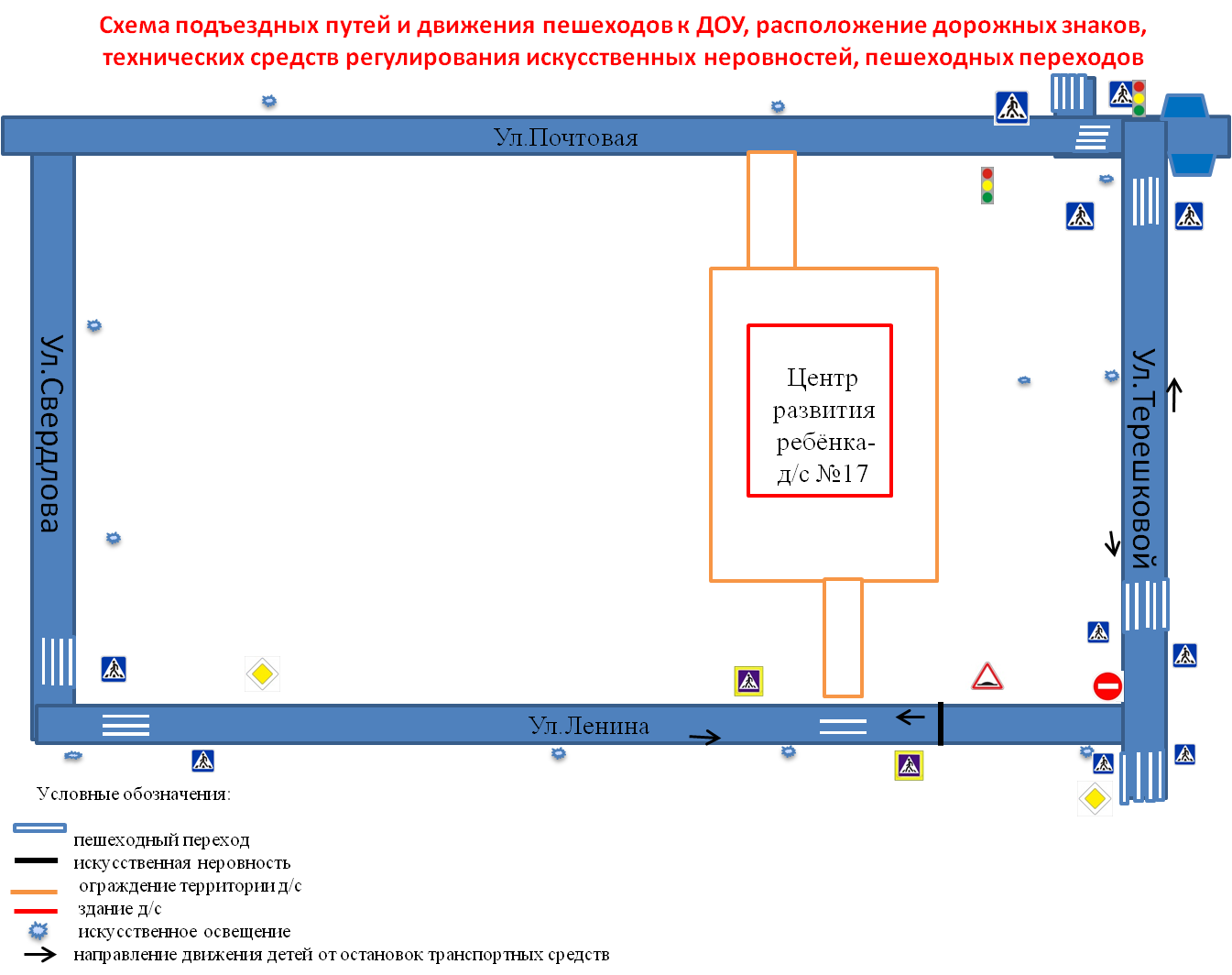 «СОГЛАСОВАНО»Глава муниципального образования г. Михайловска Шпаковского района Ставропольского края_________________И.В. Серов «___»__________  2017 г. «СОГЛАСОВАНО»Начальник ОГИБДД отдела МВД России по Шпаковскому району _______________А.М. Семенов«___»____________ 2017 г.«УТВЕРЖДАЮ»Директор МБДОУ «Центр     развития ребенка - детский сад №17» _________________В.А. Сапрун        «___»____________ 2017 г.01, 6-27-89 – пожарная часть №5302 – полиция03, 5-17-53 – скорая медицинская помощь04, 5-07-30 – ОАО Шпаковскрайгаз6-00-54 – Ставрополькоммунэлектро5-26-95 – Крайтеплоэнерго6-28-30 – Межрайводоканал112 – единая служба помощи населению